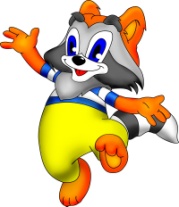 Консультация для родителей «Развитие сенсорных способностей у детей 3–4 лет посредством дидактических игр»Подготовила воспитатель: Сикорская  Т.В.Сенсорное развитие ребенка – это развитие его восприятия и формирование представлений о внешних свойствах предметов: их форме, цвете, величине, положении в пространстве, а также запахе, вкусе. Сенсорное воспитание, направленное на обеспечение полноценного сенсорного развития, является одной из основных сторон дошкольного воспитания.Младший возраст – особый период становления органов и систем и, прежде всего, функции мозга. Это самое благоприятное время для сенсорного воспитания, без которого невозможно ребенка. Этот период важен для совершенствования деятельности органов чувств, накопления представлений нормальное формирование умственных способностей об окружающем мире, распознавания творческих способностей. Следовательно, главное в этом возрасте – обогащение чувственного опыта, необходимого для полноценного восприятия окружающего мира, и в первую очередь – пополнение представлений о свойствах предметов: их цвете, форме, величине окружающих предметов, положении в пространстве и т. п.Чтобы детство наших детей было счастливым, основное, главное место в их жизни должна занимать игра. В детском возрасте у ребёнка есть потребность в игре. И её нужно удовлетворить потому, что играя, ребёнок учится и познаёт жизнь.Игры имеют большое значение в удовлетворении познавательных потребностей и интересов детей в сенсорном воспитании. Они развивают внимание, зрительную память, слух, что даёт возможность полнее воспринимать мир сенсорики. Игра упорядочивает не только поведение ребёнка, но и его внутреннюю жизнь, помогает понять себя, своё отношение к миру. Это практически единственная область, где он может проявить инициативу и творческую активность. И в это же время именно в игре ребёнок учится контролировать и оценивать себя, понимать, что делает и учиться действовать правильно. Сущность дидактической игры заключается в том, что дети решают умственные задачи, предложенные им в занимательной игровой форме, сами находят решения, преодолевая при этом определенные трудности.Предлагаю вашему вниманию некоторые игры:Дидактические игры на развитие тактильных ощущений:- «Волшебный мешочек»- «Определи на ощупь»- «Занимательные липучки»Дидактические игры и упражнения для закрепления понятия формы.- «Собери предмет указанной формы»- «Найди предмет такой же формы»- «Какая фигура лишняя?»Дидактические игры и упражнения на закрепление цвета:- «Какого цвета не стало?»- «Какого цвета предмет?»- «Какие цвета использованы?»- «Уточним цвет»